В соответствии с Федеральным законом от 31.07.2020 N 248-ФЗ "О государственном контроле (надзоре) и муниципальном контроле в Российской Федерации", руководствуясь ст.5 Устава Жигаловского муниципального образования администрация Жигаловского муниципального образования,ПОСТАНОВЛЯЕТ:Утвердить форму проверочного листа (список контрольных вопросов), применяемого при осуществлении муниципального контроля в сфере благоустройства на территории Жигаловского муниципального образования (приложение).Настоящее Постановление опубликовать в «Спецвыпуск Жигалово» и разместить в сети интернет на официальном сайте администрации Жигаловского муниципального образования http://жигалово-адм.рф. Ответственность за исполнением данного постановления возложить на Д.Ю. Стрелова - начальника отдела УМХ Администрации Жигаловского муниципального образования.Глава Жигаловского муниципального образования                                                                  Д.А. ЛунёвПриложениек Постановлению администрации Жигаловского муниципального образованияот ____________ N _______Форма проверочного листа(список контрольных вопросов)Проверочный лист (список контрольных вопросов),применяемый при осуществлении муниципального контроля в сфереблагоустройства на территории Жигаловского муниципального образования2.  Контролируемое лицо:3.  Место проведения контрольного мероприятия с заполнением проверочного листа:4. Реквизиты решения о проведении контрольного мероприятия:5. Учетный номер контрольного мероприятия и дата присвоения учетного номераконтрольного мероприятия в едином реестре проверок:6.  Должность, фамилия и инициалы должностного лица (лиц) контрольного органа, проводящего(-их)  контрольное  мероприятие  и  заполняющего(-их) проверочный лист:7. Перечень вопросов, отражающих содержание обязательных требований, ответына которые свидетельствуют о соблюдении или несоблюдении юридическим лицом,индивидуальным   предпринимателем, гражданином обязательных требований,составляющих предмет проверки:Дата заполнения проверочного листа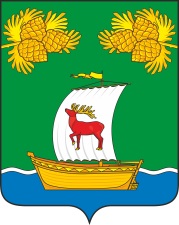 РОССИЙСКАЯ ФЕДЕРАЦИЯИРКУТСКАЯ ОБЛАСТЬАДМИНИСТРАЦИЯЖИГАЛОВСКОГО МУНИЦИПАЛЬНОГО ОБРАЗОВАНИЯПОСТАНОВЛЕНИЕРОССИЙСКАЯ ФЕДЕРАЦИЯИРКУТСКАЯ ОБЛАСТЬАДМИНИСТРАЦИЯЖИГАЛОВСКОГО МУНИЦИПАЛЬНОГО ОБРАЗОВАНИЯПОСТАНОВЛЕНИЕ                         2022г. № рп. ЖигаловоОб утверждении формы проверочного листа (список контрольных вопросов), применяемого при осуществлении муниципального контроля в сфере благоустройства на территориитерритории Жигаловского муниципального образования Об утверждении формы проверочного листа (список контрольных вопросов), применяемого при осуществлении муниципального контроля в сфере благоустройства на территориитерритории Жигаловского муниципального образования 1. Наименование контрольного мероприятия: (фамилия, имя и отчество (при наличии) гражданинаили индивидуального предпринимателя, являющегося контролируемым лицом)ИНН/ОГРН:идентификационный номер налогоплательщика и (или) основной государственныйрегистрационный номер индивидуального предпринимателя,идентификационный номер налогоплательщика и (или) основной государственныйрегистрационный номер индивидуального предпринимателя,адрес регистрации:наименование юридического лица:идентификационный номер налогоплательщика и (или) основной государственный идентификационный номер налогоплательщика и (или) основной государственный регистрационный номер:адрес организации (ее филиалов, представительств, обособленных структурныхадрес организации (ее филиалов, представительств, обособленных структурныхподразделений):(указывается номер и дата решения)(указывается учетный номер проверки и дата его присвоения в едином реестре проверок)Nп/пПеречень вопросовРеквизиты нормативных правовых актов с указанием их структурных единиц, которыми установлены обязательные требованияОтветы на вопросыОтветы на вопросыОтветы на вопросыNп/пПеречень вопросовРеквизиты нормативных правовых актов с указанием их структурных единиц, которыми установлены обязательные требованияДаНетТребование не распространяется1.Обеспечивается ли беспрепятственный доступ маломобильных групп населения, инвалидов к объектам социальной, транспортной и инженерной инфраструктур?ст. 10 ст.11 ст.30 Правила благоустройства территории Жигаловского муниципального образования (далее - Правила)2.Соблюдаются ли требования по установке контейнеров для сбора твердых коммунальных отходов, по содержанию контейнерных площадок?Ст. 12 ст.14 ст.17 ст.20 Правил3.Соблюдаются ли требования по содержанию земельного участка, принадлежащего на праве собственности, ином вещном либо обязательственном праве, по содержанию прилегающих территорий в объеме, предусмотренном действующим законодательством и Правилами, по обеспечению надлежащего состояния фасадов зданий, сооружений, строений, их отдельных конструктивных элементов?Ст.14 ст. 17 ст. 22 ст.28 Правил4.Соблюдаются ли требования к состоянию общественных пространств на территориях общего и жилого назначения?Ст. 4 ст.10 ст.13 ст.14 ст.17 ст.18 ст.19. ст.31 ст.35 Правил5.Соблюдаются ли требования к состоянию территорий рекреационного назначения, парков, садов, скверов, территорий, предназначенных для организации активного массового отдыха, купания и рекреации, по недопущению использования территории зоны отдыха для иных целей (в том числе выгула животных), а также требования по уборке и содержанию пляжей?Ст. 15 Правил6.Соблюдается ли расстояние от границ детских площадок:- до площадок мусоросборников;- до парковок, стоянок, проездов?Ст.13 ст. 17 Правил7.Соблюдаются ли требования безопасности при оборудовании детских спортивных площадок?Ст.26 Правил8.Соблюдаются ли требования при установке осветительного оборудования и режим его работы?Ст.33 Правил9.Выполняются ли требования по организации уборки территорий посёлка?Ст. 17 Правил10.Соблюдаются ли требования к состоянию и облику зданий различного назначения и разной формы собственности?Ст. 22 Правил11.Соблюдаются ли требования по уборке и содержанию территорий зеленых зон?Ст 24 Правил12.Соблюдаются ли требования по уборке и содержанию территорий городского округа в весенне-летний, летний периоды, в осенне-зимний, зимний периоды?Ст. 18 ст.19 Правил13.Соблюдаются ли требования по уборке и содержанию дворовых территорий?ст. 25 ст.28 Правил14.Соблюдаются ли требования по уборке и содержанию мест торговли, общественного питания и бытового обслуживания, рынков и прилегающих территорий?Ст.22 ст.32 Правил15.Соблюдаются ли требования Правил при производстве работ по строительству, реконструкции и ремонту зданий, сооружений, инженерных сетей на участках сложившейся застройки?ст. 29 Правил«»20г.(должность лица, заполнившего проверочный лист)(подпись)(фамилия, имя, отчество (при наличии) лица, заполнившего проверочный лист)